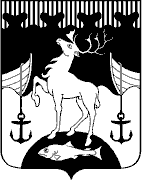 ФИНАНСОВЫЙ ОТДЕЛ АДМИНИСТРАЦИИ ЗАКРЫТОГО АДМИНИСТРАТИВНО-ТЕРРИТОРИАЛЬНОГО ОБРАЗОВАНИЯ ГОРОД ОСТРОВНОЙ МУРМАНСКОЙ ОБЛАСТИ(Финансовый отдел Администрации ЗАТО г. Островной)пл. Жертв Интервенции, 1, г. Островной,  Мурманская область, 184640, тел. (81558) 5-00-42, факс (81558) 5-02-82, e-mail:  finodel@zato-ostrov.ru ОКПО 22609322, ОГРН  1025100712614, ИНН 5114000099,  КПП 511401001ЗАКЛЮЧЕНИЕ № 01По Анализу осуществления главным распорядителем бюджетных средств - Администрацией ЗАТО город Островной Мурманской области  внутреннего финансового контроля и внутреннего финансового аудита            за 2017 год от 28.04.2018                                            					г. ОстровнойВо исполнение пункта 1 статьи 157 Бюджетного кодекса Российской Федерации на основании приказа Финансового отдела Администрации закрытого административно-территориального образования  город  Островной Мурманской области (далее – Финансовый отдел Администрации)                  от 12.04.2018 № 16 – ОД,  в соответствии с  пунктом 3 Плана контрольных мероприятий Финансового отдела Администрации ЗАТО г. Островной Мурманской области по исполнению функции внутреннего муниципального контроля на 2018 год (уточненный по состоянию на 01.04.2018), проведен анализ осуществления главным распорядителем средств бюджета, главным администратором доходов бюджета, главным администратором  источников финансирования дефицита местного  бюджета – Администрацией ЗАТО         г. Островной Мурманской области, внутреннего финансового контроля            и внутреннего финансового аудита за 2017 год (далее – Анализ).Объектом Анализа является главный распорядитель бюджетных средств – Администрация ЗАТО г. Островной Мурманской области (далее – главный администратор средств бюджета).Тема Анализа:  «Проверка проведения Анализа осуществления главным распорядителем бюджетных средств - Администрацией ЗАТО город Островной Мурманской области  внутреннего финансового контроля               и внутреннего финансового аудита за 2017 год».Задачами Анализа являются:- оценка осуществления главным администратором средств бюджета внутреннего финансового контроля и внутреннего финансового аудита;- выявление недостатков в осуществлении главным администратором средств бюджета внутреннего финансового контроля и внутреннего финансового аудита;- формирование и направление главному администратору средств бюджета рекомендаций по организации и осуществлению им внутреннего финансового контроля и внутреннего финансового аудита. Цель Анализа – подготовка предложений, направленных                        на совершенствование системы внутреннего финансового контроля                  и внутреннего финансового аудита, повышение качества финансового управления финансами и снижение риска бюджетных.  Анализ проводился  главным специалистом Финансового отдела Администрации,  Приходько Аллой Владимировной (удостоверение               № 01 от 13.04.2018г.), методом сплошной проверки представленных документов, по проверяемым вопросам представленных главным администратором средств бюджета, по запросу Финансового отдела Администрации ЗАТО г. Островной Мурманской области от 13.04.2018          № 3-8/282,  в период с 13.04.2018г. по 24.04.2018г.              Сведения о структуре главного администратора средств бюджета:1.1. Перечень подразделений, осуществляющих внутренние процедуры составления и исполнения бюджета, ведения бюджетного учета и составления бюджетной отчетности:- Муниципальное казенное учреждение «Централизованная бухгалтерия закрытого административно-территориального образования город Островной Мурманской области» осуществляет ведение бюджетного учета и составление бюджетной отчетности в соответствии с договором о передаче полномочий    по ведению бюджетного (бухгалтерского, налогового) учета и формированию бюджетной (бухгалтерской, налоговой) отчетности  от 29.12.2017;- Сектор муниципального заказа Администрации ЗАТО г. Островной Мурманской области в рамках подготовки проекта бюджета ЗАТО                   г. Островной Мурманской области осуществляет планирование закупок        для муниципальных нужд, в части исполнения бюджета обеспечивает осуществление закупок для муниципальных нужд.1.2. Перечень  подведомственных главному распорядителю бюджетных средств Администрации ЗАТО г. Островной получателей средств местного бюджета, утвержден распоряжением Администрации ЗАТО г. Островной Мурманской области от 30.12.2014 № 297-р (в редакции от 11.08.2017            № 250-р):- Администрация закрытого административно-территориального образования город Островной Мурманской области;-  Муниципальное казенное учреждение «Централизованная бухгалтерия закрытого административно-территориального образования город Островной Мурманской области»;- Муниципальное казенное учреждение «Аварийно-спасательное формирование закрытого административно-территориального образования город Островной Мурманской области»;-  Муниципальное казенное учреждение «Служба городского хозяйства закрытого административно-территориального образования город Островной Мурманской области».Главным администратором средств бюджета представлен перечень муниципальных правовых актов регламентирующих организацию                     и осуществление главным администратором средств бюджета внутреннего финансового контроля и внутреннего финансового аудита:- постановление Администрации ЗАТО г. Островной   Мурманской области от 13.04.2016 № 87 «Об утверждении Порядка осуществления главными распорядителями (распорядителями) средств бюджета ЗАТО           г. Островной, главными администраторами (администраторами) доходов бюджета ЗАТО г. Островной, главными администраторами  (администраторами ) источников финансирования дефицита бюджета ЗАТО    г. Островной, внутреннего финансового контроля и внутреннего финансового аудита» (далее – Порядок);- постановление Администрации ЗАТО г. Островной Мурманской области от 25.12.2017 № 407 «Об утверждении Положения об  оценке              и управлении бюджетными рисками главного распорядителя бюджетных средств Администрации ЗАТО г. Островной, главного распорядителя бюджетных средств Отдела образования, культуры, спорта и молодежной политики Администрации ЗАТО г. Островной»;- постановление Администрации ЗАТО г. Островной от 19.01.2018        № 12 «Об утверждении Положения о системе внутреннего финансового контроля главного распорядителя средств бюджета ЗАТО г. Островной (главного администратора доходов бюджета ЗАТО  г. Островной) Администрации ЗАТО г. Островной, главного распорядителя  средств бюджета ЗАТО г. Островной (главного администратора доходов бюджета ЗАТО г. Островной) Отдела образования, культуры, спорта и молодежной политики Администрации ЗАТО г. Островной Мурманской области».  В соответствии с представленными документами Отдел организационно-правовой работы Администрации ЗАТО г. Островной наделен полномочиями муниципального органа,  предусмотренного статьей 160.2-1 Бюджетного кодекса Российской Федерации, по осуществлению внутреннего финансового контроля и внутреннего финансового аудита,           в соответствии с Положением об отделе организационно-правовой работы Администрации ЗАТО г. Островной, утвержденным постановлением Администрации ЗАТО г. Островной Мурманской области от 14.09.2016      №248 (в редакции от 06.04.2018 № 92).Информация об осуществлении внутреннего финансового контроля        и внутреннего финансового аудита предоставлена  главным администратором средств бюджета не в полном объеме.По информации главного администратора средств бюджета изложенной в письме от 18.04.2018 № 01-01-29/1259 в  2017 году были разработаны проекты следующих документов:- Перечень операций (действий по формированию документов, необходимых для выполнения внутренней бюджетной процедуры);- Анализ бюджетных рисков в отношении операций, предусмотренных Перечнем;- Карта внутреннего финансового контроля Администрации ЗАТО         г. Островной, Отдела образования, культуры, спорта и молодежной политики Администрации ЗАТО г. Островной на 2018 год.В ходе контрольных мероприятий проведен: Анализ осуществления внутреннего финансового контроля.В соответствии со  статьей 160.2-1 Бюджетного кодекса Российской Федерации бюджетные полномочия главного распорядителя (распорядителя) бюджетных средств, главного администратора (администратора) доходов бюджета, главного администратора (администратора) источников финансирования дефицита бюджета по осуществлению внутреннего финансового контроля и внутреннего финансового аудита осуществляют главные администраторы средств бюджета.В соответствии с Положением об отделе организационно-правовой работы Администрации ЗАТО г. Островной, утвержденным постановлением Администрации ЗАТО г. Островной Мурманской области от 14.09.2016    №248 (в редакции от 06.04.2018 № 92) Отдел организационно-правовой работы Администрации ЗАТО г. Островной наделен полномочиями муниципального органа,  предусмотренного статьей 160.2-1 Бюджетного кодекса Российской Федерации, по осуществлению внутреннего финансового контроля и внутреннего финансового аудита.Главным администратором средств бюджета разработан и  утвержден постановлением Администрации ЗАТО г. Островной   Мурманской области  от 13.04.2016 № 87 «Порядок осуществления главными распорядителями (распорядителями) средств бюджета ЗАТО г. Островной, главными администраторами (администраторами) доходов бюджета ЗАТО г. Островной, главными администраторами (администраторами) источников финансирования дефицита бюджета ЗАТО г. Островной, внутреннего финансового контроля и внутреннего финансового аудита». Анализ осуществления главным администратором средств бюджета внутреннего финансового контроля проведен по направлениям:1)  качество нормативно-правового обеспечения осуществления внутреннего контроля, наличие внутренних стандартов функционирования подразделений внутреннего финансового контроля:- определение должностными регламентами (инструкциями) полномочий должностных лиц главного администратора средств бюджета                           по осуществлению внутреннего финансового контроля, назначения уполномоченных должностных лиц; - утверждение главным администратором средств бюджета Порядка формирования, утверждения и актуализация Карт внутреннего финансового контроля;- утверждение главным администратором средств бюджета Порядка учета       и хранения реестров (журналов) внутреннего финансового контроля; - утверждение главным администратором средств бюджета порядка составления отчетности о результатах внутреннего финансового контроля       и соответствие их требованиям законодательства.2) качество подготовки и проведению внутреннего финансового контроля:-  наличие перечней внутренних бюджетных процедур;- наличие Карт внутреннего финансового контроля, утверждённых  руководителями подразделений, ответственных за результаты выполнения внутренних бюджетных процедур;-  соблюдение периодичности, методов и способов контроля;- наличие информации о результатах внутреннего финансового контроля;- ведение учета результатов внутреннего финансового контроля в журналах, их учет и хранение.В ходе анализа установлены следующие недостатки (нарушения):- внутренние стандарты, регламентирующие деятельность                       по внутреннему финансовому контролю не разработаны и не утверждены         в структурных подразделениях;- полномочия по внутреннему финансовому контролю должностными регламентами установлены не всем должностным лицам, организующим             и выполняющим внутренние бюджетные процедуры;- отсутствуют утвержденные перечни операций (действий                      по формированию документов, необходимых для выполнения внутренней бюджетной процедуры)  у главного администратора средств                               и  в его структурных подразделениях;- карты внутреннего финансового контроля главного администратора средств не разработаны и не утверждены; - карты внутреннего финансового контроля для структурных подразделений, ответственных за выполнение внутренних бюджетных процедур, не утверждены;- журнал внутреннего финансового контроля не ведется у главного администратора средств и  в его структурных подразделениях;-  не утвержден перечень должностных лиц, ответственных за ведение регистров (журналов) внутреннего финансового контроля;- не установлен порядок составления и представления информации          и отчетности о результатах внутреннего финансового контроля- отчетность о результатах внутреннего финансового контроля главного администратора средств бюджета и  в его структурных подразделениях               не составлялась;- не установлен порядок учета, ведения или хранения регистров (журналов) внутреннего финансового контроля.Анализ осуществления внутреннего финансового аудита.В соответствии с пунктом 4 статьи 160.2-1 Бюджетного кодекса Российской Федерации главные распорядители (распорядители) бюджетных средств, главные администраторы (администраторы) доходов бюджета, главные администраторы (администраторы) источников финансирования дефицита бюджета (их уполномоченные должностные лица) осуществляют    на основе функциональной независимости внутренний финансовый аудит.В нарушении требований указанной нормы права, главным администратором бюджетных средств, внутренний финансовый аудит в 2017 году в отношении себя и подведомственных ему получателей бюджетных средств не осуществлялся, то есть не исполняются бюджетные полномочия главного администратора бюджетных средств, установленные бюджетным законодательством.В ходе анализа установлены следующие недостатки (нарушения):- отсутствуют нормативные акты устанавливающие порядок составления, утверждения и ведения годового  плана внутреннего финансового аудита;- не издан правовой акт, регламентирующий организацию                        и осуществление внутреннего финансового аудита;-  не обеспечено утверждение плана внутреннего финансового аудита    на 2017 год до начала очередного года;- внутренний финансовый аудит не осуществляется в отношении главного администратора средств, его структурных подразделений                   и подведомственных получателей бюджетных средств;- правовой акт главного администратора средств бюджет                             -  постановление Администрации ЗАТО г. Островной   Мурманской области  от 13.04.2016 № 87 «Об утверждении Порядка осуществления главными распорядителями (распорядителями) средств бюджета ЗАТО г. Островной, главными администраторами (администраторами) доходов бюджета ЗАТО      г. Островной, главными администраторами  (администраторами) источников финансирования дефицита бюджета ЗАТО г. Островной, внутреннего финансового контроля и внутреннего финансового аудита», регламентирующий осуществление внутреннего финансового аудита,             не содержит всех необходимых положений, предусмотренных Методическими рекомендациями по осуществлению внутреннего финансового аудита, утвержденными Приказом Министерства финансов Российской Федерации    от 30.12.2016 № 822;- отчетность о результатах внутреннего финансового аудита за 2017     год не составлялась.Выводы. Проверкой установлено следующее:На основании полученных от главного администратора бюджетных средств документов, материалов и информации, проведен Анализ и сделан вывод осуществления им внутреннего финансового контроля и внутреннего финансового аудита  осуществляющего главным администратором средств бюджета за 2017 год:Согласно представленным документам внутренний финансовый контроль и внутренний финансовый аудит в 2017 году главным администратором средств бюджета не осуществлялся.Осуществление внутреннего финансового контроля и внутреннего финансового аудита – как собственной системы предупреждения нарушений  в финансово-бюджетной сфере – организованно  с нарушениями, а именно:- в нарушение части 1 статьи 160.2-1 Бюджетного кодекса Российской Федерации Администрацией ЗАТО г. Островной Мурманской области,         как главным распорядителем бюджетных средств, в проверяемом периоде      не исполнялись бюджетные полномочия  по осуществлению внутреннего финансового контроля в отношении внутренних бюджетных процедур.Таким образом, состояние внутреннего финансового контроля                  у главного распорядителя бюджетных средств – Администрации ЗАТО           г. Островной Мурманской области можно признать неудовлетворительным, поскольку его цели, в том числе снижение бюджетных рисков, не могут быть достигнуты.- в нарушение части 4 статьи 160.2-1 Бюджетного кодекса Российской Федерации Администрацией ЗАТО г. Островной Мурманской области,         как главным распорядителем бюджетных средств, в проверяемом периоде      не исполнялись бюджетные полномочия  по осуществлению внутреннего финансового аудита. Должностные лица, ответственные за осуществление внутреннего финансового аудита, не назначены.Следовательно, контрольные мероприятия по осуществлению внутреннего финансового аудита, в проверяемом периоде не проводились,   что не позволяет достичь основных целей внутреннего финансового аудита,    в том числе произвести оценку надежности внутреннего финансового контроля и подготовку рекомендаций по повышению его эффективности.Администрацией ЗАТО г. Островной Мурманской области                     до настоящего времени не разработаны и не утверждены локальные нормативные правовые акты, регламентирующие осуществление внутреннего финансового аудита.Рекомендации по организации внутреннего финансового контроля     и внутреннего финансового аудитаПо итогам Анализа осуществления  Администрацией ЗАТО                     г. Островной Мурманской области, как главным распорядителем бюджетных средств, внутреннего финансового контроля и внутреннего финансового аудита, а также в целях повышения их эффективности, учитывая выявленные нарушения и недостатки, Финансовый отдел Администрации ЗАТО                 г. Островной Мурманской области рекомендует принять необходимые меры по повышению качества организации и осуществления внутреннего финансового контроля и внутреннего финансового аудита.1. В целях установления единых требований к осуществлению внутреннего финансового контроля и внутреннего финансового аудита главному распорядителю бюджетных средств, осуществляющему полномочия по внутреннему финансовому контролю привести в соответствие                         с действующим законодательством.2.  Обеспечить организацию и осуществление внутреннего финансового контроля в отношении самих себя как объектов контроля, а также внутреннего финансового аудита в соответствии с требованиями статьи                         160.2-1 Бюджетного кодекса.3. При организации внутреннего финансового контроля руководствоваться Методическими рекомендациями по осуществлению внутреннего финансового контроля, утвержденными приказом Минфина России от 07.09.2016 № 356  (с изменениями утвержденными Минфином      РФ от 29.12.2017 № 1394).4. При организации внутреннего финансового аудита  руководствоваться Методическими рекомендациями по осуществлению внутреннего финансового аудита, утвержденными приказом Минфина России от 30.12.2016 № 822.5. Осуществлять внутренний финансовый контроль и внутренний финансовый аудит в отношении бюджетных процедур, осуществляемых главным распорядителем бюджетных средств и подведомственными             ему получателями средств бюджета (казенными учреждениями).6. Разработать и утвердить карты внутреннего финансового контроля, планы внутреннего финансового аудита и программ аудиторских проверок      в соответствии с  требованиями бюджетного законодательства Российской Федерации, иными нормативными правовыми актами.7. Обеспечить внесение в правовые акты главным распорядителем бюджетных средств  - Администрации ЗАТО г. Островной Мурманской области и подведомственными ему получателями средств бюджета (казенными учреждениями) полномочий по осуществлению внутреннего контроля и внутреннего финансового аудита, а также внесение в должностные инструкции лиц положений о правах и обязанностях, связанных                         с осуществлением внутреннего финансового контроля и внутреннего финансового аудита в соответствии с бюджетным законодательством Российской Федерации, иными нормативными правовыми актами.Порядок должен быть направлен на реализацию бюджетных полномочий главных распорядителей бюджетных средств по осуществлению внутреннего финансового контроля и внутреннего финансового аудита, в том числе на осуществление:-	внутреннего финансового контроля, направленного на соблюдение внутренних стандартов и процедур составления и исполнения бюджета ЗАТО г. Островной Мурманской области, составление бюджетной отчетности            и ведения бюджетного учета, как этим главным распорядителем бюджетных средств, так и подведомственными ему получателями бюджетных средств,       а также подготовку и организацию мер по повышению экономности                 и результативности использования бюджетных средств;-	внутреннего финансового аудита в целях оценки надежности внутреннего финансового контроля, подготовки рекомендаций по повышению его эффективности; подтверждения достоверности бюджетной отчетности       и соответствия порядка ведения бюджетного учета методологии и стандартам бюджетного учета, установленным Минфином России; подготовки предложений по повышению экономности и результативности использования бюджетных средств.Информацию о выполнении рекомендаций представить в Финансовый отдел Администрации ЗАТО г. Островной до 21 мая 2018 года. Начальник отдела администрации 			         		       Т.К. МаликоваИсполнитель:Приходько А.В.Тел. 8(81558)50282e-mail: finodel@zato-ostrov.ru